21 февраля  2022 года согласно  графику  работы    бракеражная комиссия   осуществила   плановую  проверку  деятельности  школьной  столовой.  При  проверке   нарушений не выявлены:1.	Продукция соответствует меню;2.	Питьевой  режим учащихся соблюдается;3.	Санитарное состояние пищеблока соответствует  требованиям, проведена влажная уборка, посуды  находятся в назначенных местах, обнаружено использование  посуды  с осколками.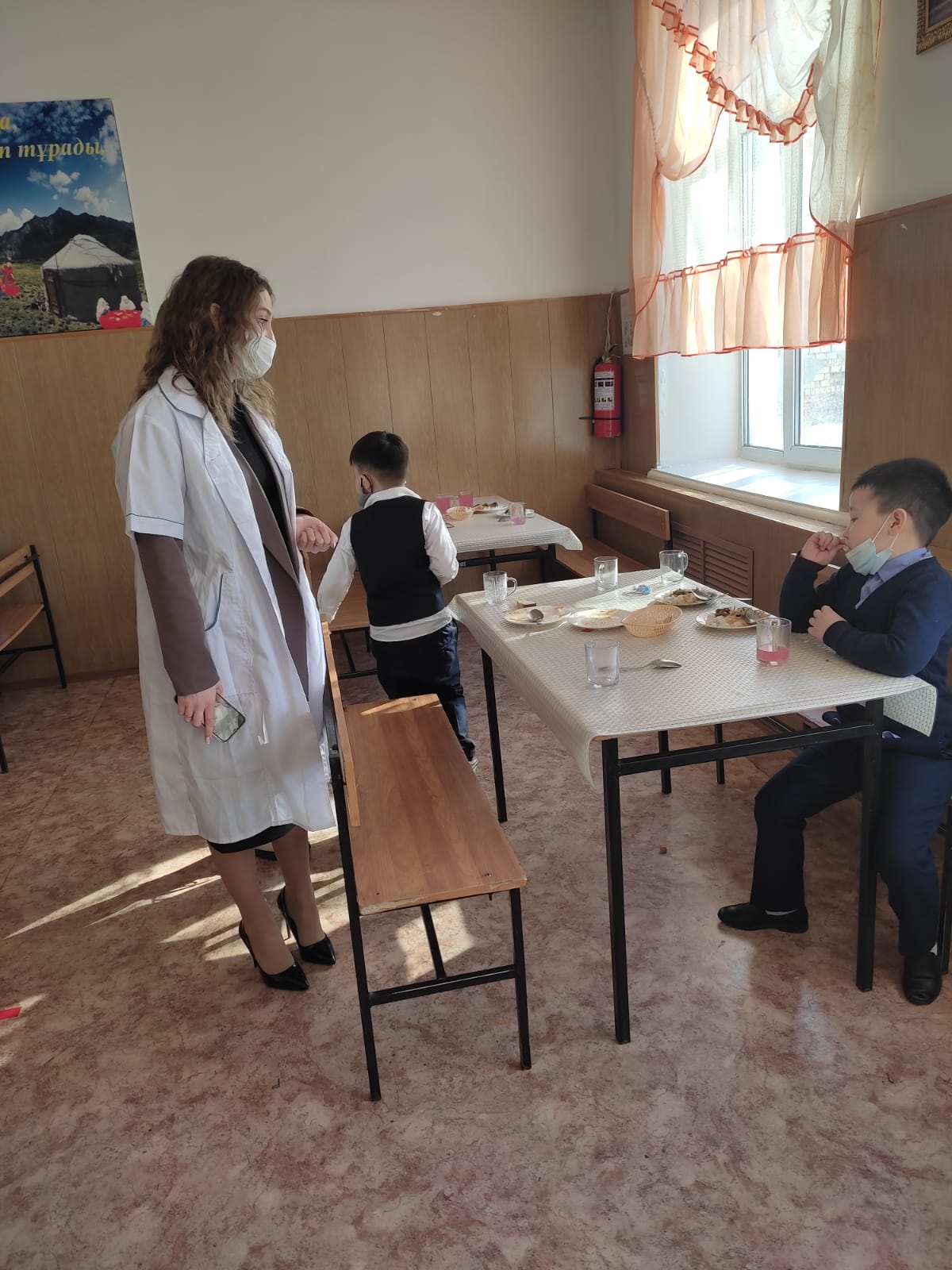 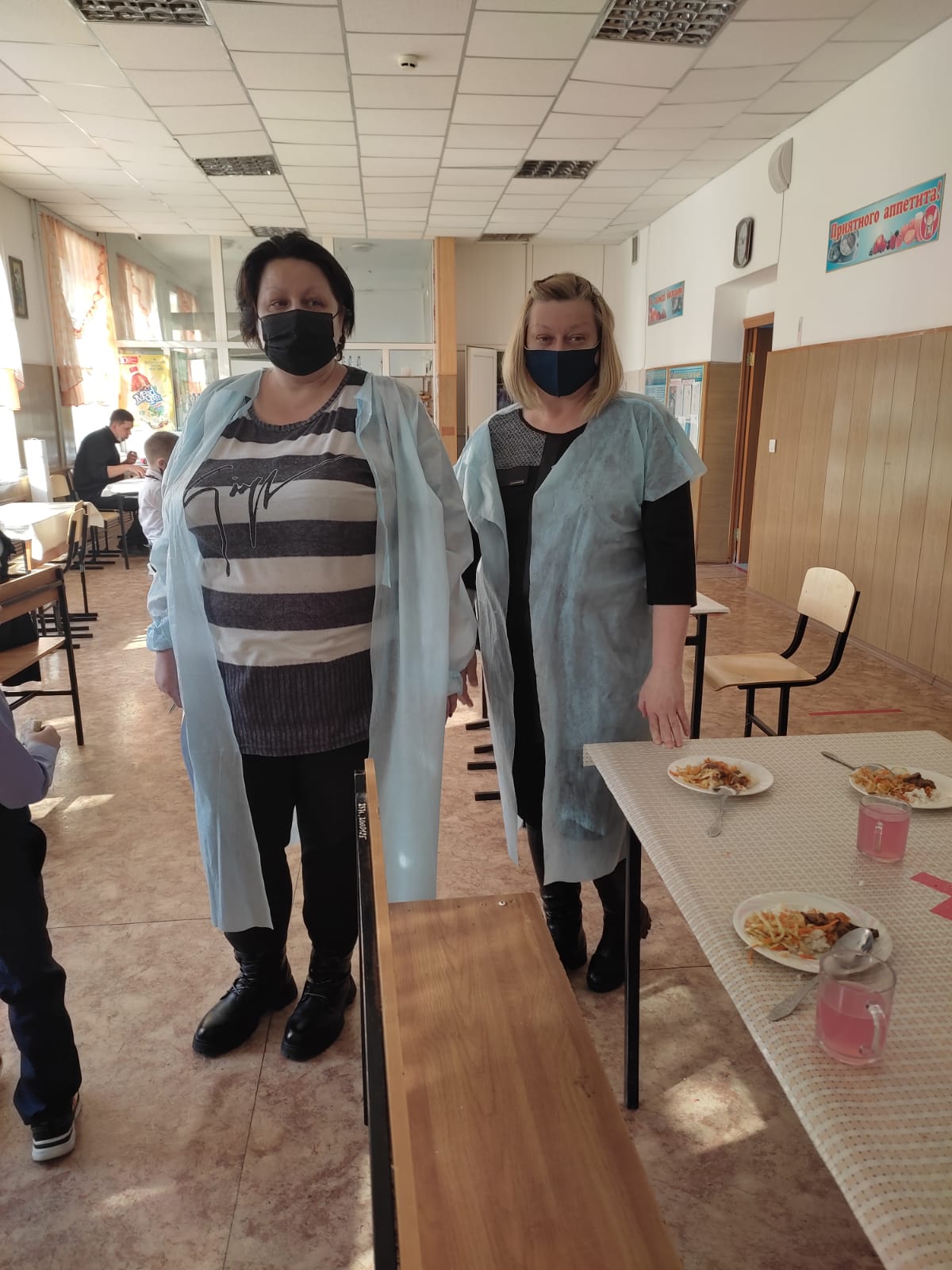 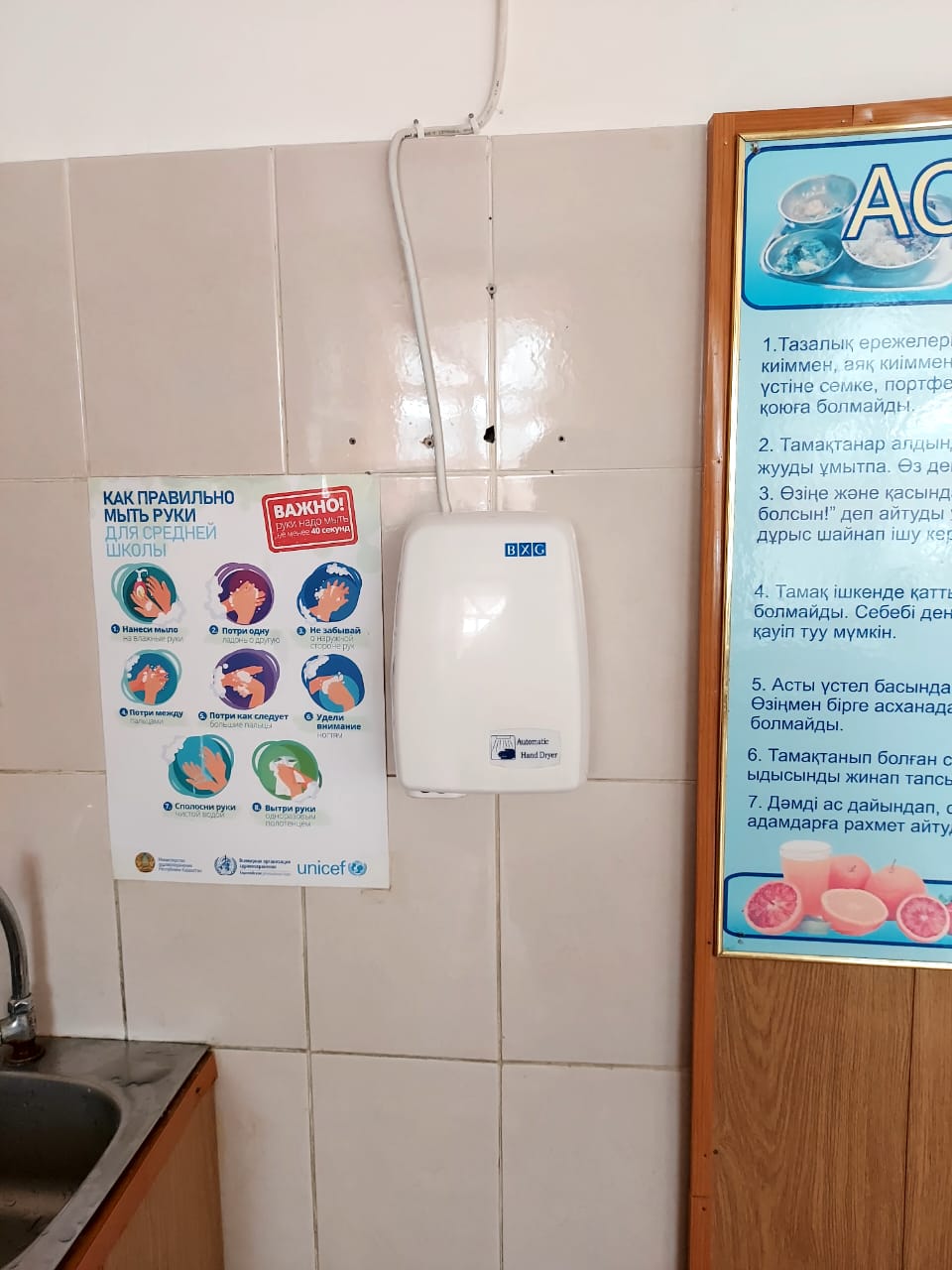 